FORM TECH-4	 DESCRIPTION OF APPROACH, METHODOLOGY AND WORK PLAN FOR PERFORMING THE ASSIGNMENTTechnical approach, methodology and work plan are key components of the Technical Proposal.  Suggested to present the Technical Proposal (inclusive of charts and diagrams) divided into the following three headings: a)	Technical Approach and Methodologyb)	Work Plan, and c)	Organization and Staffing, a) Technical Approach and Methodology.  Explain your understanding of the objectives of the assignment, approach to the services, methodology for carrying out the activities and obtaining the expected output, and the degree of detail of such output. Should highlight the problems being addressed and their importance and explain the technical approach that would adopt to address them. Should also explain the methodologies you propose to adopt and highlight the compatibility of those methodologies with the proposed approach.b) Work Plan.  Should propose the main activities of the assignment, their content and duration, phasing and interrelations, milestones (including interim approvals by the Client), and delivery dates of the reports. The proposed work plan should be consistent with the technical approach and methodology, showing understanding of the TOR and ability to translate them into a feasible working plan. A list of the final documents, including reports, drawings, and tables to be delivered as final output, should be included here. The work plan should be consistent with the Work Schedule of Form TECH-8.  c) Organization and Staffing.  Should propose the structure and composition of the team. Should list the main disciplines of the assignment, the key expert responsible, and proposed technical and support staff.FORM   TECH-5	TEAM COMPOSITION AND TASK ASSIGNMENTSFORM   TECH–6 CURRICULUM VITAE FOR PROPOSED PROFESSIONAL STAFF1. Proposed Position03:  --------------------------------------------------------------------2. Name of Firm04:  ------------------------------------------------------------------------- 3. Name of Staff05:  ---------------------------------------------------------------4. Date of Birth:  -------------------------   Nationality:  -------------------------------------- 5. Education06:  ------------------------------------------------------------------------------- 6. Membership of Professional Associations:  ------------------------------------------------ 7. Other Relevant Qualifications07: ----------------------------------------------------------- 8.Languages08: --------------------------------------------------------------------- 9. Employment Record09:10. From [Year]:   to [Year]:  --------------------------------------- 11. Employer:  ------------------------ 12. Positions held (with brief description):  -------------------------------- 13. Certification: I, the undersigned, certify that to the best of my knowledge and belief, this CV correctly describes myself, my qualifications, and my experience.  I understand that any wilful misstatement described herein may lead to my disqualification or dismissal, if engaged. ------------------------------------------------------------------------ 	Date--------- [Signature of staff member]------------------------------------------------------------------------                          Date--------- [Signature of authorized representative of the client] Full name of authorized representative:   ------------------------------------------------------------ 03	only one candidate shall be nominated for each position04	Insert name of firm proposing the staff05	Insert full name06	Indicate /university and other specialized education of staff member, giving names of institutions, degrees obtained, and dates of obtainment07	Indicate significant qualification/ training08	for each language indicate proficiency: good, fair, or poor in speaking, reading, and writing:   09	Starting with present position, list in reverse order every employment held by staff member since graduation, giving for each employment (see format): dates of employment, name of employing organization, positions held.FORM   TECH-7 STAFFING SCHEDULE10					Full time input 		               Part time input10	For Professional Staff the input should be indicated individually; for Support Staff it should be indicated by category (e.g.: draftsmen, clerical staff, etc.). 11 Weeks are counted from the start of the assignment. For each staff indicate separately staff input for office and field work12	Only if Expatriate staff is proposedFORM   TECH-8 WORK SCHEDULE13	Indicate all main activities of the assignment, including delivery of reports (e.g.: inception, interim, and final reports), and other benchmarks such as Client approvals.  For phased assignments indicate activities, delivery of reports, and benchmarks separately for each phase.                          14         Duration of activities shall be indicated in the form of a bar chart.SECTION 5- Financial Proposal - Standard FormsFinancial Proposal Standard Forms shall be used for the preparation of the Financial Proposal according to the instructions provided under para. 3.6 of Section 2.FIN-2	Summary of Costs FIN-3	Breakdown of RemunerationFIN-4	Breakdown of Other Expenses FORM   FIN-2    SUMMARY OF COSTSFORM   FIN-3	BREAKDOWN OF REMUNERATIONNotes: - This shall be priced based on fixed monthly remunerations of key professional staff and other personnel including supporting staff, assistants, labour, etc.Proposed monthly rates of personnel are subjected to negotiation and agreement whereas, proposed input professional staff months are considered as fixed which shall be made by the Consultant based on his own calculations and periods of engagement to be taken as per assessment by the Consultant. Negotiations will be based on the standard Appendix given for financial negotiations with respect to proposed monthly remunerations & APPENDIX 4.Staff month inputs are considered as fixed. Therefore, negotiated and agreed amounts of each personnel will be considered as lump sums which shown in FORM TECH-7 are not adjustable later based on period of engagement unless otherwise additional services/ omission ordered pursuant to GCC clause 6.4 of Payment Option A.Monthly fixed rates shall be all inclusive monthly remunerations including cost of administration, overheads, profits, taxes on employment, bonus, subsistence per-diem allowances, visa costs (if applicable), other allowances, paid leaves and Consultant Firm’s profits, etc.Costs which are not related in this page are explained in FORM FIN-4.16   Professional staff should be indicated individually; Support Staff should be indicated per category (e.g.: draftsmen, clerical staff). 17   Positions of professional staff shall coincide with the ones indicated in Form TECH-5.FORM   FIN-4 BREAKDOWN OF OTHER EXPENSESNotes: -Total Lump Sum will be payable on the basis of agreed Lump Sum as per the progress.Financial negotiation before signing of Contract will be to finalize the standards of facilities and the periods of activities provided in the proposal.Negotiations before agreement will decide revision of amounts (if any), percentage of profits, mark-up percentages, etc. (pursuant to sub clauses 6.1 and 6.2 of Instructions to Consultants) which will be carried to be bound to contract. Payments will be based on the agreed percentage of profit, overheads based on agreed periods given in FORM TECH-8 & to invoices.Change of periods, standards, extent, etc. will be accounted for payment and the Client shall issue letter of change for mutual agreement with Consultant pursuant to sub clause 6.4 of Payment Option A.All details, cost breakdowns, etc. shall be provided by the Consultant at the negotiations to the satisfaction of the Client to establish as to how the Lump Sum is arrived.Professional StaffProfessional StaffProfessional StaffProfessional StaffProfessional StaffName of StaffFirmArea of ExpertisePosition AssignedTask/s AssignedNo.Name of StaffStaff input / Weeks (in the form of bar chart)11Staff input / Weeks (in the form of bar chart)11Staff input / Weeks (in the form of bar chart)11Staff input / Weeks (in the form of bar chart)11Staff input / Weeks (in the form of bar chart)11Staff input / Weeks (in the form of bar chart)11Staff input / Weeks (in the form of bar chart)11Staff input / Weeks (in the form of bar chart)11Staff input / Weeks (in the form of bar chart)11Staff input / Weeks (in the form of bar chart)11Staff input / Weeks (in the form of bar chart)11Staff input / Weeks (in the form of bar chart)11Staff input / Weeks (in the form of bar chart)11Total staff Week inputTotal staff Week inputTotal staff Week inputNo.Name of Staff123456789101112nOfficeFieldFieldTotalNationalNationalNationalNationalNationalNationalNationalNationalNationalNationalNationalNationalNationalNationalNational1[Office]1[Field]2233nnSubtotalSubtotalSubtotalSubtotalSubtotalSubtotalSubtotalSubtotalSubtotalSubtotalSubtotalSubtotalSubtotalSubtotalSubtotalForeign12Foreign12Foreign12Foreign12Foreign12Foreign12Foreign12Foreign12Foreign12Foreign12Foreign12Foreign12Foreign12Foreign12Foreign121[Office]1[Field]2233nnSubtotalSubtotalSubtotalSubtotalSubtotalSubtotalSubtotalSubtotalSubtotalSubtotalSubtotalSubtotalSubtotalSubtotalSubtotalTotalTotalTotalTotalTotalTotalTotalTotalTotalTotalTotalTotalTotalTotalTotalNoActivity13WEEK14WEEK14WEEK14WEEK14WEEK14WEEK14WEEK14WEEK14WEEK14WEEK14NoActivity13123456789n12345nAmount (Sri Lankan Rupees)Remuneration (from FIN 3)Other Expenses (From FIN 4) Total Consultancy Fee (excluding taxes)Add applicable taxes (VAT, NBT, etc.)  (Please indicate the VAT registration number if applicable)Total Consultancy Fee including taxes carried to Financial Proposal Submission FormName 16 (Based on the staff given in APPENDIX C & ToR Para. 6.3.8)Position 17Input (Staff – Months)Staff Month Rate             (Sri Lankan Rupees)Lump Sum                           (Sri Lankan Rupees)Team LeaderServices EngineerInfrastructure EngineerCoastal and Marine EngineerCoastal Resources Management SpecialistEnvironmental SpecialistMarket Economic Specialist/ Financial Specialist (PPP Expert) Legal ExpertSociologist/ Resettlement SpecialistGIS SpecialistArchitectQuantity SurveyorTransportation SpecialistOther Supporting StaffAssistantsHelpers, Cleaners, Drivers, etc.Any other associated costsTotal Costs carried to FIN - 2Total Costs carried to FIN - 2Total Costs carried to FIN - 2Total Costs carried to FIN - 2NODescription (As per FORM TECH 8)UnitQuantityUnit Cost                       (SL Rupees)Lump Sum(SL Rupees)1.Any other expenses which are not covered in FORM FIN-3 which require to complete the scope of Consultancy AssignmentLump SumItemAllowTotal 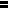 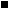 